Aan de leerlingen en / ouders of verzorgers van leerlingen uit leerjaar 3 Kenmerk:	CLA/SREA/2019.122  Betreft:		voorlichting profielkeuzeDatum:		18 november 2019Beste ouders/verzorgers, beste leerlingen,Zoals u weet neemt uw zoon/dochter in de komende maanden een belangrijke beslissing over de profielkeuze. Het spreekt vanzelf dat in dit keuzeproces uw steun niet gemist kan worden.Daarom nodigen wij u uit voor een voorlichtingsbijeenkomst over de profielkeuze op: Dinsdag 10 december 2019Aanvang 19.00 uur.Uw aanwezigheid is op deze avond van groot belang. Ook uw kind is van harte welkom.U krijgt dan alle informatie die voor de profielkeuze van uw kind belangrijk is.De avond staat onder leiding van de decaan en de mentoren.Vanaf 18.30 uur is de kantine open voor een kopje koffie/thee. We zien u graag dinsdag 10 december op onze locatie.Met vriendelijke groet, 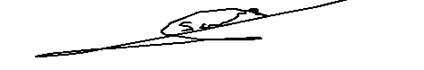 Dhr. S. Ezzoubaa(mede namens de decaan mevrouw Waltjé en de mentoren).	